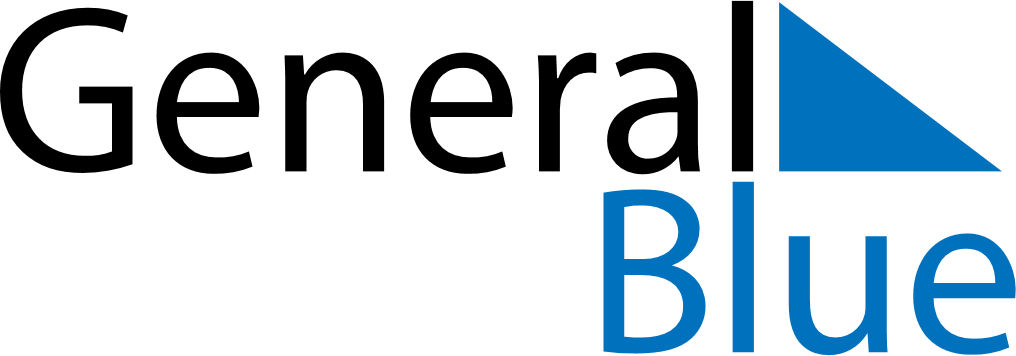 March 2021March 2021March 2021JapanJapanMONTUEWEDTHUFRISATSUN123456789101112131415161718192021Spring Equinox Day22232425262728293031